Selling At Public Auction For the Estate of Jack PowellSaturday, November 7th, 2020 @ 10:00am5708 E Dupont Ave., Glasgow, WV  25086Directions:  From Charleston – I-79South to US Route 60 East  Midland Trail 15miles to 5708 E Dupont Ave. Glasgow on  right.   Property faces Rt. 60 in Glasgow.  Watch for signs.*** CALL TODAY TO SCHEDULE SHOWING***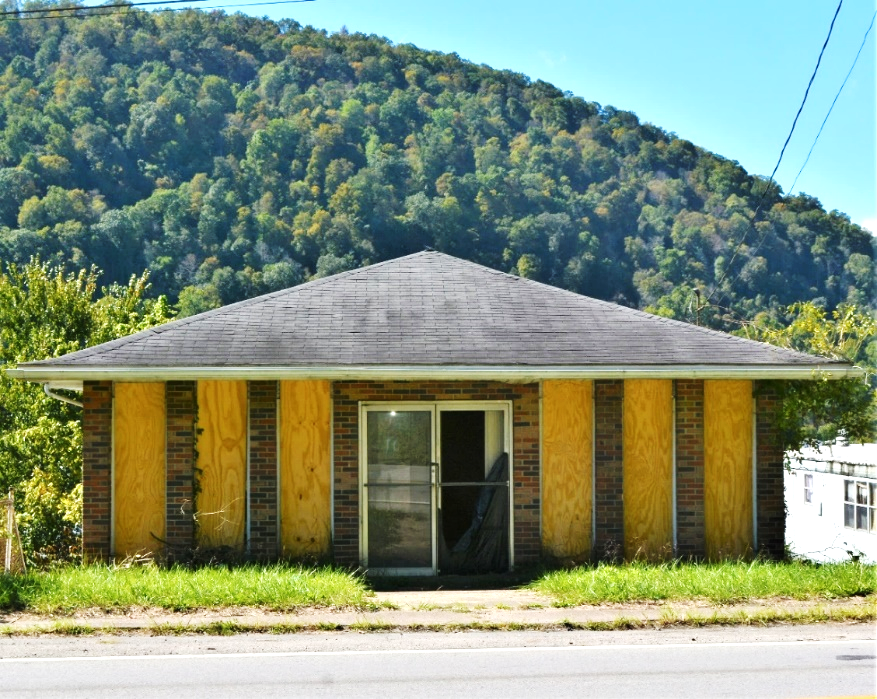 Auctioneer:  Stacy L. Cooper  #1517      Auctioneer/Agent:  Roger Mullins #1703          www.MOUNTAINEERAUCTIONS.com or www.auctionzip.com ID #4152 or #4158 for terms & photosOFFICES:  3 + LOBBY AREABATHS:  2   	SQ. FEET:  Approx. 2,000sq. ft. Office area + ground level work area (not included)COUNTY:  KanawhaTYPE:  1 story w/lower levelYEAR BUILT:  1915 & more recentCONSTRUCTION:  Block & Frame ROOF:  ShingleHEAT:  Forced air gas heatWATER:  CityWALLS:  Plaster & SheetrockWINDOWS: AluminumFLOORS:  Carpet & vinylA/C:  CentralSEWER:  PublicLOT: LOT 3 BK B: District 06 Glasgow – Kanawha County WVADDITIONAL:  Commercial class property -Basement work/storage area – Route 60 road frontage – Street level rear access from alley – Building needs work & updates but has income potential